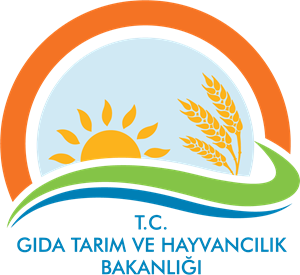 SU KALİTESİ İZLEME ÇALIŞMASI İŞ AKIŞ ŞEMASIBİRİMİLM.BSÜ.ŞMAŞEMA NO:GTHB.32.İLM.İKS/KYS.AKŞ.12.08HAZIRLAYANONAYLAYANİKS/KYS SORUMLUSU